Actividad 1) Indica si las siguientes afirmaciones se refieren a hechos o valoraciones: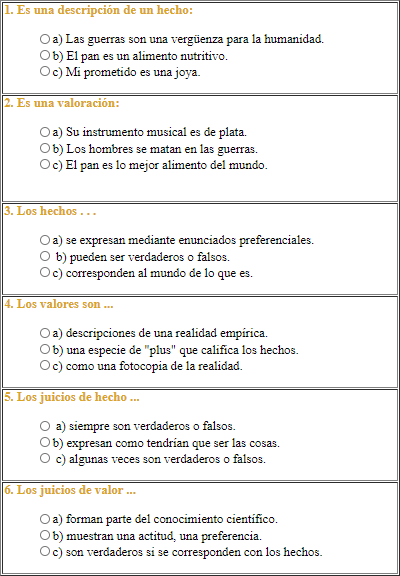 Actividad 2) Descubre los diversos sentidos de la palabra “valor” y recógelos en tu cuadernoActividad 3). Sustituye en cada frase una palabra de ella por el término “valores” sin que la frase pierda su sentidoTexto 1:"En las fábulas tradicionales de casi todos los pueblos aparecen animales ejemplificando virtudes que los humanos nos gustaría poseer: como coraje, fidelidad, prudencia, astucia, etc, Por el toro, el perro, el lince, el águila, etc."Texto 2:"Pasa a menudo que a una persona le gustan cosas sin saber por qué o sin razones aparentes. Ahora bien, preferirlas racionalmente exige reconocer que estas cosas poseen cualidades de acuerdo con criterios subjetivos y objetivos".Texto 3:"Llamamos ideales éticos a aquellos criterios que ocupan los lugares superiores en nuestras preferencias y que son como principios generales que guían nuestra vida, indicando como quisiéramos que fuese en realidad".Texto 4:"Si la igualdad y la libertad son derechos fundamentales, debe ser posible hablar de unas prácticas, de unas actitudes, de unas disposiciones que hagan realizable la igualdad y la libertad para todos".Actividad 4) Localiza diez valores morales en el siguiente crucigrama:¡Calculando en euros, todo parece más barato!¡Pese a que le hacían la vida imposible, afrontaba las situaciones con coraje!Internet es una red fantástica según unos y, según otros, una porquería.No siempre es fácil encontrar el valor de determinadas incógnitas.¡Es una persona muy íntegra y digna, nunca te haría esta mala jugada!SOLIDARIDADCXVBRJUICHONESTIDADWQDATREBILIFOTARFMNJEKLTROEZAIDÑPOISTGBDSLBNCACSDGPJYETYIAONDADILEDIFVBCDIALUVWSTJIQSZIXMRAEUETOVQERLDKYEUJUSTICIAIAAJGLGNMÑKSAZCDEDODOIXDERFVTGBYHNHTICFETAMABILIDAD